≪ 2023年度　ライフプラン講座　参加者アンケート≫ライフプラン講座にご参加いただきありがとうございました。今日の講座はいかがでしたか？　アンケートにご協力をお願いします。下記該当欄に○をつけてください。できれば理由や感想も書いていただけると嬉しいです。※ご協力ありがとうございました。このアンケートはＦＰの会で講座評価の統計に使用します。2023年度　ライフプラン講座のご紹介（どの講座から聞いても大丈夫です！興味のある内容からどうぞ）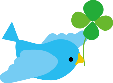 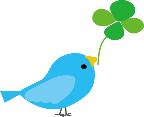 とても良い良い普通ややよくないよくない理　　　　由講座内容は？講師の話し方は？講師の時間配分は？全体の印象は？講座についてご意見や感想をお書きください。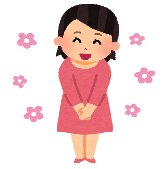 講座についてご意見や感想をお書きください。講座についてご意見や感想をお書きください。講座についてご意見や感想をお書きください。講座についてご意見や感想をお書きください。講座についてご意見や感想をお書きください。講座についてご意見や感想をお書きください。講　座　名内　　容保障はライフプランを考える要１ 我が家の保障 （生命保険・医療保険）リスクに備える保障はライフプランの要です。公的保障を理解し、不測の事態に備える保障を確認しましょう。忘れがちな損害保険は、住まいと車の保険、さらに個人賠償責任保険についてお話します。保障はライフプランを考える要2 意外に知らない損害保険リスクに備える保障はライフプランの要です。公的保障を理解し、不測の事態に備える保障を確認しましょう。忘れがちな損害保険は、住まいと車の保険、さらに個人賠償責任保険についてお話します。年代問わず必須3　サステイナブルな家計家計を把握し、現在だけでなく将来も持続可能な家計をめざしましょう！子育て世代には必須の講座4 子育て世代の家計管理子育て世代はじっくり家計と向き合う時間がとりにくいものです。忙しくても今から家計管理をしっかりしておくと未来が変わります。ザックリと家計を把握して、出来るだけ早く教育費の準備を始めましょう。子育て世代には必須の講座5 子育て世代の教育費子育て世代はじっくり家計と向き合う時間がとりにくいものです。忙しくても今から家計管理をしっかりしておくと未来が変わります。ザックリと家計を把握して、出来るだけ早く教育費の準備を始めましょう。人生100年時代を安心して暮らすための講座6 公的年金と自分年金公的年金は老後の生活の基盤です。まず年金制度を理解し、自分年金について検討しましょう。定年退職を見据えて、早めにセカンドライフのライフプランを考えて準備を始めるのがポイントです。人生100年時代を安心して暮らすための講座7 40代から考えるセカンドライフの家計公的年金は老後の生活の基盤です。まず年金制度を理解し、自分年金について検討しましょう。定年退職を見据えて、早めにセカンドライフのライフプランを考えて準備を始めるのがポイントです。人生100年時代を安心して暮らすための講座8 プラチナ世代のライフプランと家計｢年金受給世代｣のライフプランのポイントを確認します。大人の必修科目9 意外に知らない税金の話基本的な税金のしくみが理解できないと、払いすぎた税金を還付してもらうこともできません。身近な税金についてざっくり理解できます。人生の締めくくり自分と親のために10 元気な時に考えておきたいエンディング自分らしい人生の締めくくりをゆっくりと考えてみましょう。別冊「エンディングノート」が好評です。お葬式は、流れやお金のことなどを、あらかじめ知っておくと、いざという時に必ず役立ちます。人生の締めくくり自分と親のために11 元気な時に考えておきたいお葬式 自分らしい人生の締めくくりをゆっくりと考えてみましょう。別冊「エンディングノート」が好評です。お葬式は、流れやお金のことなどを、あらかじめ知っておくと、いざという時に必ず役立ちます。共済を再確認12 もっと知りたい私たちの共済共済と保険との違いがわかり、生協の価値も再確認できます。リクエストに応える講座オプショナル講座定番講座以外の内容を、ご希望に応えて行います。(例)「主婦が働く時の社会保険と税金」「iDecoとNISA」「争族にならないための相続講座」「子どもの金銭教育」「防災ワークショップ」「ワークシートで共同購入をチェック！」など。◇小学生向けマネーゲーム（小学生対象）…チームで会社を作り仕事をして利益を出すようにするゲームです。お金の流れを体験します。◇おとなのライフプランゲーム…結婚・出産、マイホーム・仕事の選択でライフプランを作ります。チームで黒字家計をめざしましょう！◇研修向けには、｢活動に役立つ話し方講座｣「活動に役立つ話し方講座〜活発な会議をするために」があります◇小学生向けマネーゲーム（小学生対象）…チームで会社を作り仕事をして利益を出すようにするゲームです。お金の流れを体験します。◇おとなのライフプランゲーム…結婚・出産、マイホーム・仕事の選択でライフプランを作ります。チームで黒字家計をめざしましょう！◇研修向けには、｢活動に役立つ話し方講座｣「活動に役立つ話し方講座〜活発な会議をするために」があります◇小学生向けマネーゲーム（小学生対象）…チームで会社を作り仕事をして利益を出すようにするゲームです。お金の流れを体験します。◇おとなのライフプランゲーム…結婚・出産、マイホーム・仕事の選択でライフプランを作ります。チームで黒字家計をめざしましょう！◇研修向けには、｢活動に役立つ話し方講座｣「活動に役立つ話し方講座〜活発な会議をするために」があります